Příloha č. 2 Kupní smlouvyAnnex 2   to the Purchase AgreementStrain-gauge data acquisition system for CTU FTSElsys AG Solution DescriptionStrain Gauge Pre-Amplifier
Picture as example only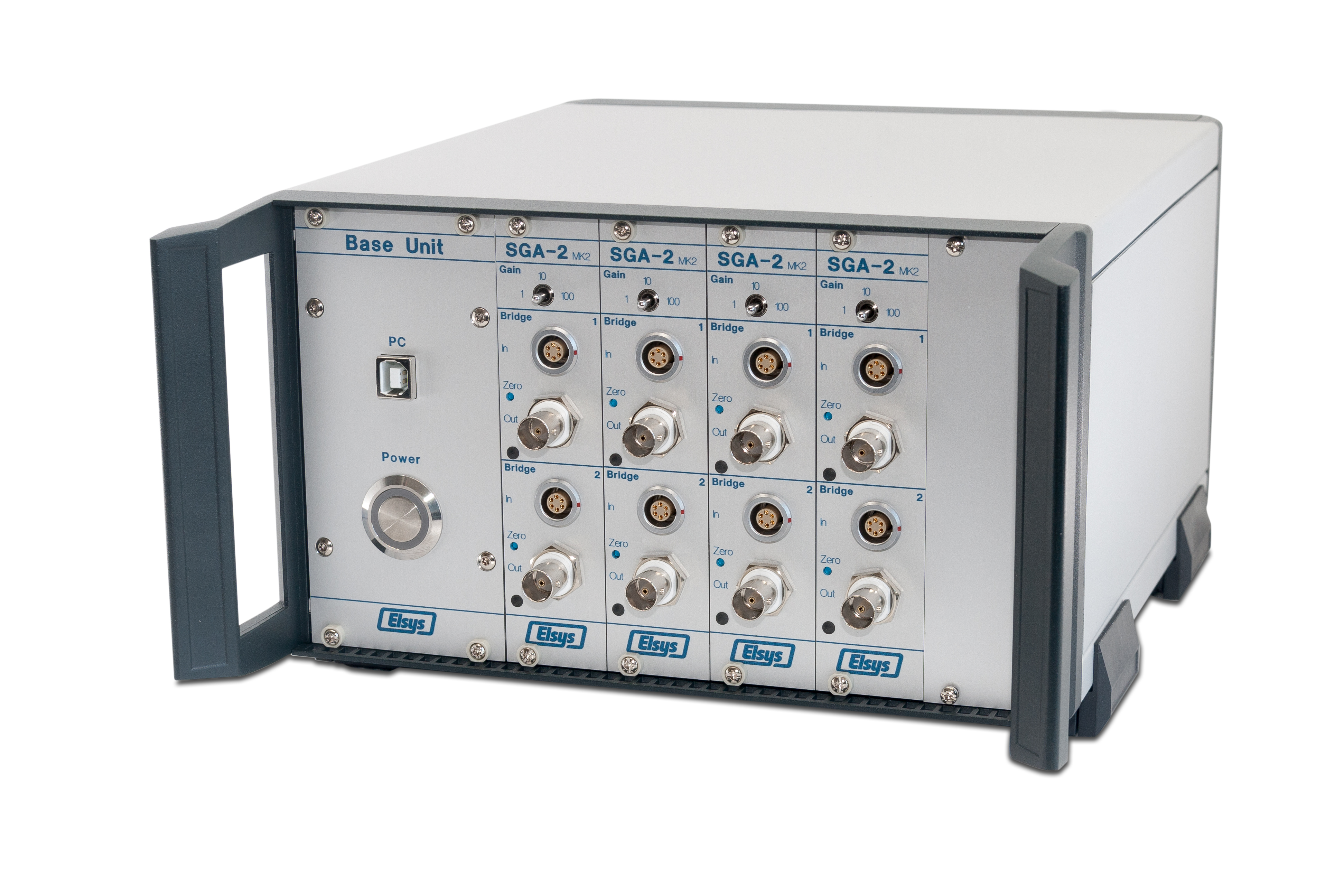 Data Acquisition System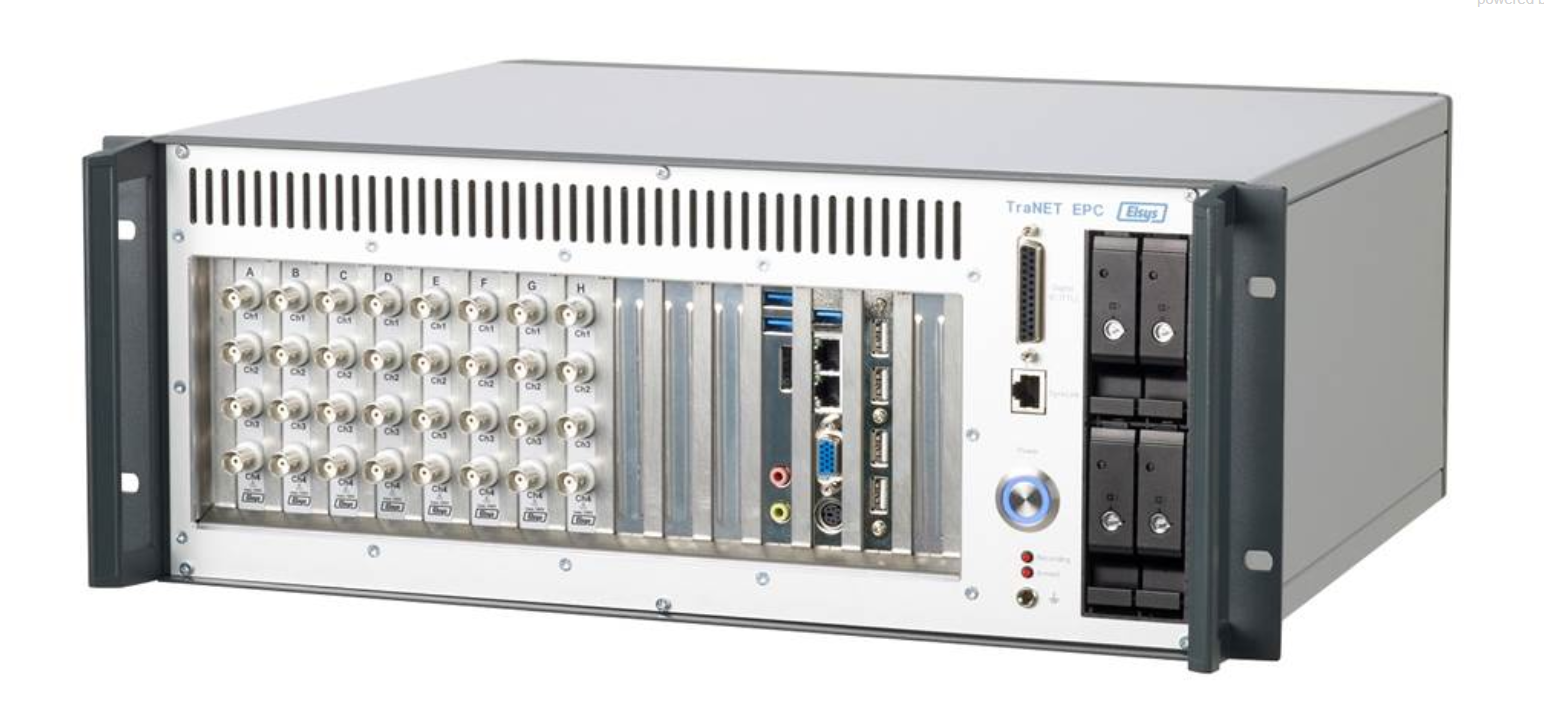 TraNET EPC – Example Image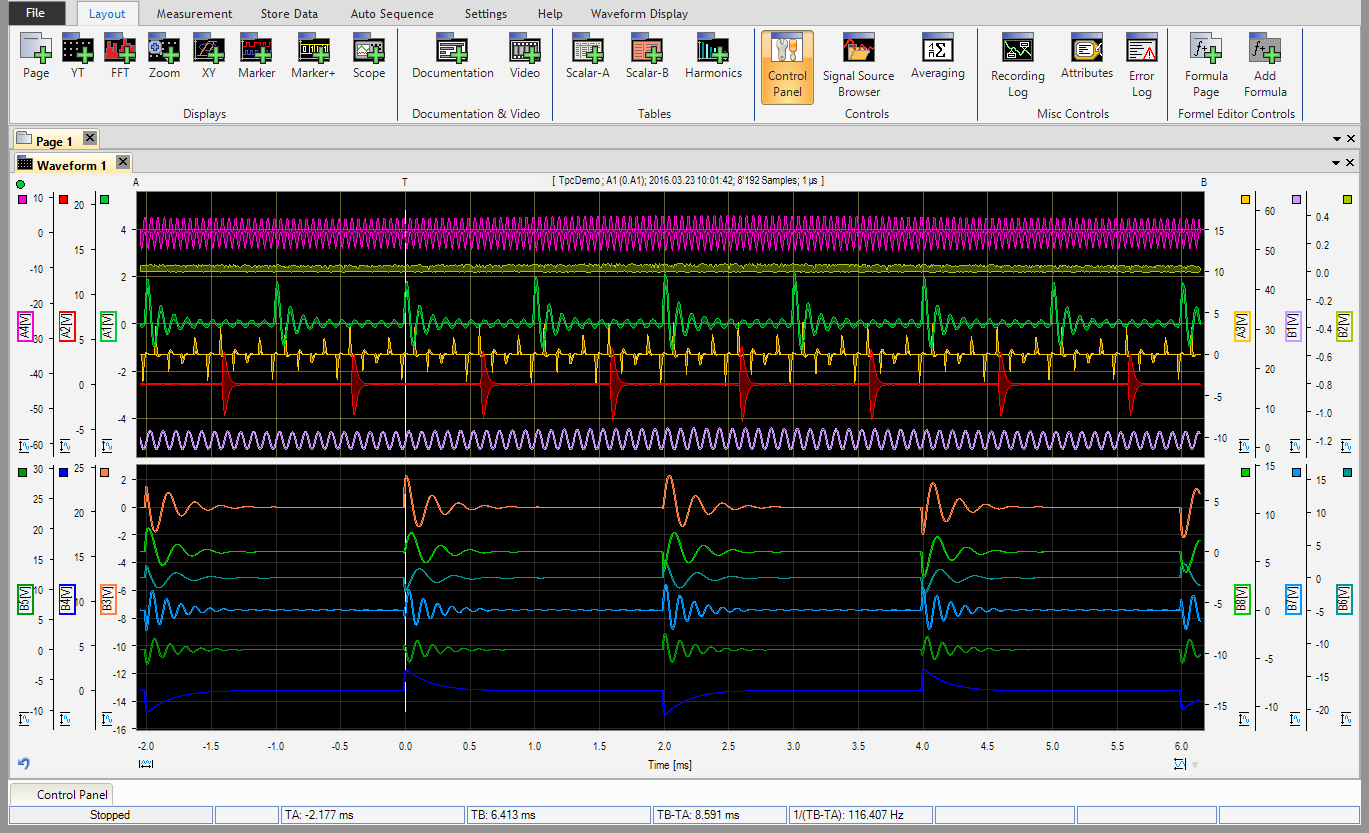 TranAX 4 DAQ SoftwareAdditional Services included in the priceCalibration Certificate for SGA Amplifier and DAQ Modules½ Day Online TrainingTransport and Insurance 24 Month Warranty Niederrohrdorf, 05.06.2020/RBPosition# of PcsSpecification201Amp-BU-24-MK219 Inch RackUp to 12 SGA-MK2 Rack Insert Modules (24 Channels)230V Power SupplyUSB Interface for channel configurationIncl. Control Software216SGA2-MK2 Strain Gauge AmplifierGain 1, 10 , 1005V / 10 V Bridge ExcitationQuarter/ Half / Full Bridge Mode7-Pol Lemo Input Connector, BNC OutputAuto-Bridge Balancing High Band-Width (1.5MHz at Gain 1/10)https://www.elsys-instruments.com/en/products/straingaugeamplifier.php2212Lemo cable connector 7-polFGG.1B.307.CLAD622312BNC Cable SGA2-MK2  DAQPosition# of PcsSpecification101TraNET EPCIndustrial PC in a 19 Inch case for up to 32 channelsIntel i5 or better CPU, 8 GB RAM, SSD System driveWindows 10, 64 Bit1 TB Data Drive without Monitorhttps://www.elsys-instruments.com/en/products/data-acquisition-system-tranet-epc.php111TPCE-1016-8S DAQ Module8-ch Single Ended or 4-ch differential inputsMax Sampling rate: 5 MS/s 16 Bit, 10 MS/s 14 BitOn-Board Memory 8x16MInput Range per channel:  ±50mV - ±50VAnti-Aliasing Filter, 200 Hz – 5 MHz cut-off frequency BNC Input Connectorhttps://www.elsys-instruments.com/en/products/tpce_data_acquisition_card_pcie.php121TPCE-1016-4D DAQ Module4-ch Single Ended or 4-ch differential inputsMax Sampling rate: 5 MS/s 16 Bit, 10 MS/s 14 BitOn-Board Memory 4x32MInput Range per channel:  ±50mV - ±50VAnti-Aliasing Filter, 200 Hz – 5 MHz cut-off frequency BNC Input Connector (+- BNC-Pair per Input Channel)https://www.elsys-instruments.com/en/products/tpce_data_acquisition_card_pcie.php301TranAX 4 Data Acquisition Softwarehttps://www.elsys-instruments.com/en/products/tranax4_data_acquisition_software.php